ПОЛОЖЕНИЕо билете обучающегося1. Общие положения1.1. Настоящее положение определяет порядок выдачи, учета и использования билета обучающегося. Настоящее положение разработано на основании: Федерального закона «Об образовании в РФ» от 29.12.2012г. № 273-ФЗ.1.2. Билет обучающегося установленного образца выдается учащимся I,  II курсов профессионального обучения при поступлении в КГБОУ Школа 3.1.3. Билет обучающегося является пропуском в учреждение и выдается на все время обучения в КГБОУ Школа 3.2. Описание бланка «Билета обучающегося», требования к заполнению бланков билета обучающегося2.1. Билет обучающегося представляет собой удостоверение коричневого цвета, размерами 90х60 мм., с нанесенным на лицевой стороне бланка Билета обучающегося (Приложение 1)Порядковый номер бланка Билета обучающегося проставляется типографским способом на внутренней левой стороне бланка. После окончания школы является недействительным. 2.2. Все графы в Билете обучающегося заполняются секретарем учреждения. Все надписи в Билете обучающегося делаются на русском языке, рукописным способом, пастой черного цвета, при этом на левой стороне заполняются поля: «№ Билета обучающегося, ФИО, Форма обучения, Дата выдачи». Исправления, помарки не допускаются. При внесении исправлений в Билете обучающегося делается запись: «Исправленному верить», дата, подпись директора учреждения.2.3. На правой стороне Билета обучающегося секретарь заполняет данные о годе и курсе обучения учащегося. 2.4. На Билете обучающегося должна быть наклеена фотографическая карточка ее владельца. Печать должна захватить часть фотографической карточки. 3. Порядок выдачи, учета, хранения, возврата и продления «Билетов обучающегося» в учреждении3.1. Билеты обучающихся хранятся у директора учреждения.3.2. Учет выдачи бланков именных Билетов обучающегося (в том числе взамен утерянных или испорченных), производится секретарем учреждения, в журнале учета выдачи бланков Билетов обучающихся. В журнале указывается: дата выдачи номер выданного бланка билета обучающегося, фамилия, имя, отчество учащегося, курс, срок действия. Выдача и обмен Билетов обучающегося осуществляется секретарем.3.3. Билет обучающегося выдается учащимся  с I курса. Выданный билет действителен с даты получения до 31 августа следующего учебного года без дополнительного указания срока действия. 3.4.  Ежегодно в срок до 15 сентября нового учебного года, вносится запись о продлении срока действия Билета обучающегося до 31 августа следующего учебного года.3.5. После сдачи квалификационных экзаменов, выпускники II курсов обязаны сдать Билет обучающегося секретарю учреждения. Секретарем в журнале делается отметка о дате сдачи Билета обучающегося, после чего билет присоединяется к личному делу обучающегося. 3.6. В случае утери, порчи и т.п. Билета обучающегося для получения дубликата учащийся должен незамедлительно подать на имя директора учреждения заявление.3.7. Дубликат Билета обучающегося сохраняет номер утерянного билета и заполняется по общим правилам.3.8. Для учета выдачи Билетов обучающегося в учреждении ведется книга регистрации выданных Билетов обучающегося.В книгу вносятся следующие данные: регистрационный номер билета обучающегося; фамилия, имя и отчество обучающегося; дата и номер приказа о зачислении обучающегося; дата выдачи Билета обучающегося; подпись лица, которому выдан документ; подпись уполномоченного лица учреждения, выдающего Билет обучающегося. 3.9. Листы книги регистрации пронумеровываются, книга регистрации прошнуровывается и скрепляется печатью образовательной организации с указанием количества листов в ней. Книга регистрации билетов обучающихся хранится как документ строгой отчетности. Приложение 1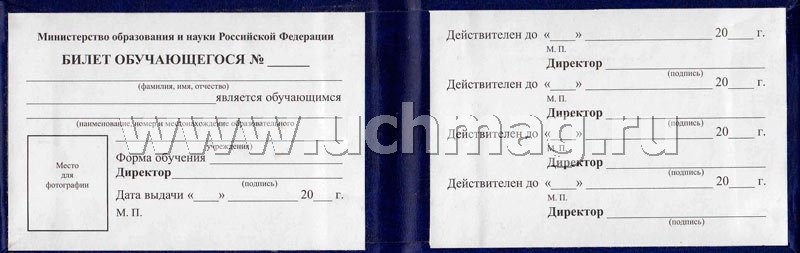 ПРИНЯТОНа заседании педагогическогосовета КГБОУ Школы  3протокол № ____ от «___»_____20__г.УТВЕРЖДАЮДиректор КГБОУ Школы 3                           И.И. Малыхприказ № _ «___» _____ 201_ гБИЛЕТОБУЧАЮЩЕГОСЯ